Dear Referrer, Please complete all fields below and return completed form to Millennium Care Services as soon as possible. Thank you for taking the time to complete the attached form. If you have any further clarity then please do not hesitate to contact Millennium Care Services.Kind Regards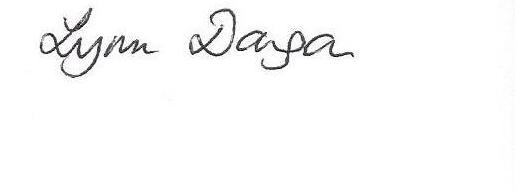 Lynn DouganHead of CareQuestion Admin use only Date referral made:Have you made tel. enquiry previously?Yes/ No If Yes, please state date referral made and to who you spoke with.Have you received the referral process?Yes/ NoInitials of the personCurrent address/ location:Age: Diagnosis and brief summary of needs: (Please give as much detail as possible) Type of Service Design Required:(Please be mindful of specifics around capable environments)  Contact details of referrer – telephone and email:Type of information required for referral to proceed:Consider:Risk assessments and risk management plans already in situ.Support plans Peron Centred PlansSafe Me relapse prevention plansCTR action planDecision support tool MDT assessments and diagnostic reportsTribunal or DoLS reports Previous relevant chronology Relevant previous incident reports Potential timescales for assessment to proceed,Expected date of service start 